                                 INVITATION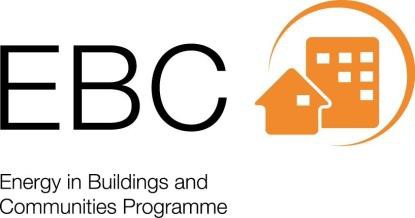 IEA-EBC Annex 73: Towards Net Zero Energy Resilient Public CommunitiesFirst preparation phase experts meeting and a WorkshopApril 24-26, 2017Copenhagen, DenmarkTo: Annex 73 expertsDear Colleagues, The first preparation phase Annex 73 experts meeting and a workshop will take place in Copenhagen, Denmark on April 24-26, 2017 hosted by the Ramboll Company.  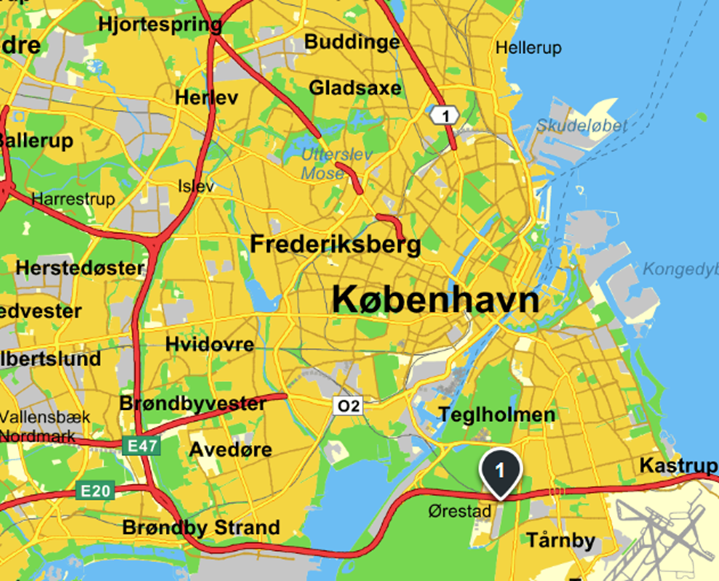 Meeting place: The meeting will take place at Ramboll Company, Ramboll, Hannemanns Alle 53, 2300 Copenhagen S, Denmark, located next to Ørestad reginal train station, 2 stops from the airport and has a metro line connection to the city centre.Hotel: We recommend to stay at the Crowne Plaza hotel located next to the Ramboll office building. Please book your hotel on-line at: https://www.ihg.com/crowneplaza/hotels/us/en/ copenhagen/rkecp/hoteldetail. 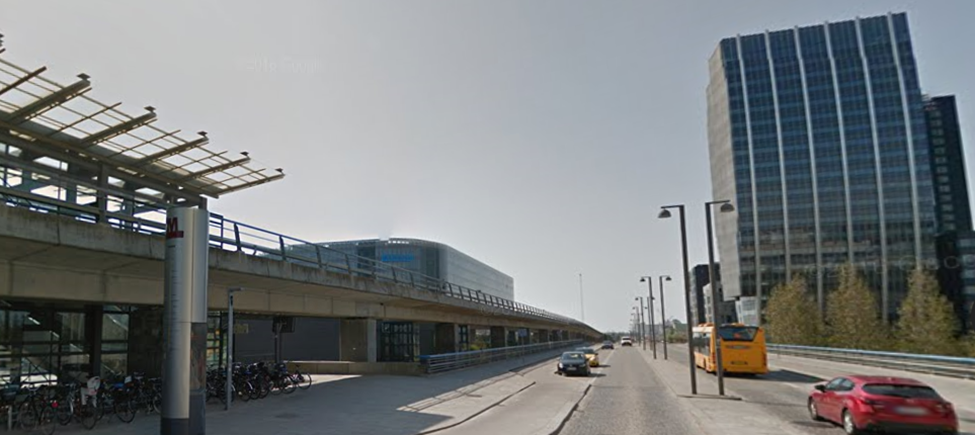 Transport from CPH airport to the Crowne Plaza and Ramboll: Take the regional train towards Copenhagen Central  from the underground station  in arrival terminal 3 and get off at Ørestad station (2 stops from the airport).Take the metro line from the airport station 1st floor in terminal 3, in case you want a hotel in the city center near Kgs Nytorv.  By taxi: There is a taxi stand in front of the airport exit.The experts meeting and the Workshop will take place at the Ramboll Company. Courtesy of Danish industry partners, participation in the experts’ meeting and the workshop will be free of charge. Registration: To register for the meeting please fill-in attached form and send it not later than 8 April to the address given on the next page. If you have any questions about the logistics, please don’t hesitate to contact Anders Dyrelund, email: AD@Ramboll.com  Looking forward to seeing you all in Copenhagen.With kind regards,IEA EBC Program Annex 61 co-operating agents:Alexander Zhivov and Rüdiger LohseIEA-EBC Annex 73: Towards Net Zero Energy Resilient Public CommunitiesFirst Preparation Phase Experts Meeting and WorkshopApril 24-26, 2017Copenhagen, DenmarkLocation: Ramboll Company, CopenhagenPreliminary program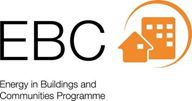 Registration formIEA-EBC Annex 73: Towards Net Zero Energy Resilient Public CommunitiesExperts Meeting- Preparation Phase April 24 & 26, 2017Workshop: April 25, 2017Copenhagen, DenmarkPlease send to: AD@Ramboll.com, Alexander.M.Zhivo@usace.army.mil and Ruediger.Lohse@kea-bw.de Participant Full Name______________________________________________________Affiliation (organization name in English)_______________________________________  Position in the Company_______________________________________Country_____________________________________________________Your contact information:Address:______________________________________________________________________________________________________________________________________Phone:________________________________________________________________Cell:___________________________________________________________________Email: __________________________________________________________________I will participate in the Annex 61 meeting in CopenhagenApril 24______YES__________NOApril 25______YES__________NOApril 26 ______YES__________NOI will be staying atCrown Plaza Hotel    ___________________________________Other hotel (please identify)___________________________________ Signature and dateApril 24, 2017. Annex 73 working meetingApril 24, 2017. Annex 73 working meetingApril 24, 2017. Annex 73 working meeting8:30Introductions8:45Alexander Zhivov/Rüdiger LohseOpening remarks and objectives for the meeting9:15 – 10:45Task AEnergy Targets (except for Resilience)9:15 – 10:45Task AResilience9:15 – 10:45Task AScope of modeling subtask and methodology to be used10: 45 Coffee break11:00-13:00Task BCase studies: methodologies and potential candidates11:00-13:00Task B13:00Lunch at the Ramboll canteen14:00 -16:00Tasks D and E Guidance for Net Zero Energy Master Planning14:00 -16:00Tasks D and E Develop a functional description of the role of modeling tools in the Net Zero Energy Master Planning Process.16:00-17:00List of things to do A-F (w/o Tasks C and E)Evening on your ownEvening on your ownEvening on your ownApril 25, 2017 Workshop April 25, 2017 Workshop April 25, 2017 Workshop TimeSpeakerTopic	08.15–09.00Registration09.00Opening remarksAnders Dyrelund, Ramboll9:15Welcome addressTBD (Energy Agency, local energy authority, MOD, etc)??09.30Overview of the IEA EBC Annex 73 Alexander Zhivov, ERDC (USA)/Ruediger Lohse (KEA, Germany)10.00Heat Road Map EuropeBrian Vad Mathiesen, AAU, to be confirmed10.30Coffee Break 11.00Energy projects for DH&C in cities and campuses in DK and USTBD, Ramboll11.30DH&C technologiesSven Verner, Halmstad University, to be confirmed12.00Lunch at the Ramboll canteen13.00State of the art cases for DH&C production and storage for integration of windTBD, Ramboll13.30Conversion from steam to DH&C in the Copenhagen MunicipalityTBD, HOFOR14:00District heating of the Høvelte and Nymindegab military campsJens Peter Sandemand, MOD DK and Jan Olsen, Norfors14.30TBDIDEA (USA)15.00Coffee Break15:30TBDAEE (Austria)16.00Exemplary future DH-concept and resulting input parameters for EMP-toolsStephan Richter, GEF (Germany)16:30Community Resiliency Nodes –  Analysis and results of integrated micro or district energy grid concept on community safety and resiliency.Bobby Jeffers, Sandia National Laboratory (USA)17:00CITIES Strategic Research Centre for IT-intelligent Energy Systems in Cities” and “Energy Lab Nordhavn Full-Scale Smart Energy LabCarsten Rode (DTU)17.25Concluding remarks and summaryAlexander Zhivov, ERDC (USA)17:30-18:00Presentations by Industry sponsors18:00-19:00Reception in poster area, networking with sponsorsReception in poster area, networking with sponsors19.00-22.00Dinner and networkingDinner and networkingApril 26, 2017. Annex 73 working meetingApril 26, 2017. Annex 73 working meetingApril 26, 2017. Annex 73 working meeting8:30Alexander Zhivov, ERDC (USA)/Ruediger Lohse (KEA, Germany)Opening remarks08:45Task CScenarios08:45Task CModeling tools for district systems10:45Coffee Break11:00Task FBusiness, legal and financial aspects of Net Zero Energy Master Planning.11:45-12:15Finalizing the proposal12:15-12:30The status of the Annex 73 participation Registrations Letters of participationPotential funding12:30-12:45Website12:45-13:00Alexander Zhivov/Rüdiger Lohse Assignments and timelineClosing remarks13:00-14:00Lunch in the Ramboll canteen14:00-14:30Bus transfer to DTU14:30-16:00Presentation of the District Energy Systems at the campus in Lyngby and a technical tour Anders B. Møller, Operation Manager of the Campuses of The Technical University of Denmark, Lyngby Denmarkhttp://www.dtu.dk/english/about/campuses/dtu-lyngby-campus 16:30Return to Hotel Crowne PlazaReturn to Hotel Crowne Plaza